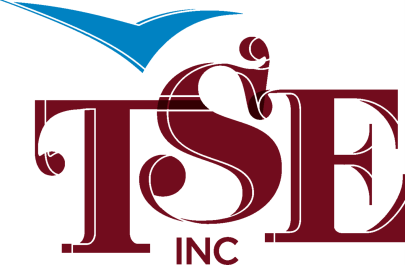 TSE, Inc.BOARD MEETING SCHEDULE2017Thursday, February 23rd -  5:00 p.m. @ McCarrons; 2027 Rice St., RosevilleThursday, May 25th - 5:00 p.m. @ McCarrons; 2027 Rice St., Roseville, MNTBD - 5:00 p.m. - TSE Awards Celebration and Annual Meeting – Jimmy’s Conference and Catering Center, Vadnais Heights, MNThursday, August 24th - 5:00 p.m. @ McCarrons; 2027 Rice St., RosevilleThursday, November 30th - 5:00 p.m. @ McCarrons; 2027 Rice St., Roseville(Board of Directors meetings are generally held at 5:00 p.m.)